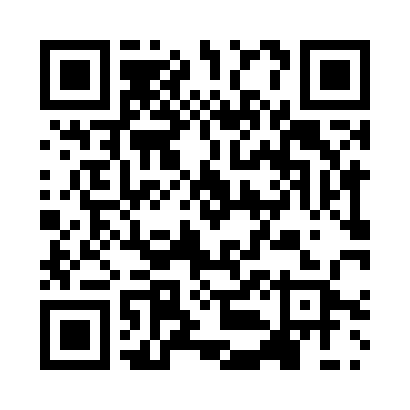 Prayer times for De Ploeg, BelgiumWed 1 May 2024 - Fri 31 May 2024High Latitude Method: Angle Based RulePrayer Calculation Method: Muslim World LeagueAsar Calculation Method: ShafiPrayer times provided by https://www.salahtimes.comDateDayFajrSunriseDhuhrAsrMaghribIsha1Wed3:476:151:405:439:0611:232Thu3:436:131:405:439:0811:263Fri3:406:111:405:449:0911:304Sat3:366:091:405:459:1111:335Sun3:326:081:405:459:1311:366Mon3:296:061:405:469:1411:397Tue3:266:041:395:479:1611:428Wed3:256:021:395:479:1711:469Thu3:246:011:395:489:1911:4710Fri3:235:591:395:489:2011:4711Sat3:235:571:395:499:2211:4812Sun3:225:561:395:509:2311:4913Mon3:225:541:395:509:2511:4914Tue3:215:531:395:519:2611:5015Wed3:205:511:395:519:2811:5116Thu3:205:501:395:529:2911:5117Fri3:195:491:395:539:3111:5218Sat3:195:471:395:539:3211:5319Sun3:185:461:395:549:3411:5320Mon3:185:451:405:549:3511:5421Tue3:175:431:405:559:3611:5422Wed3:175:421:405:559:3811:5523Thu3:165:411:405:569:3911:5624Fri3:165:401:405:569:4011:5625Sat3:165:391:405:579:4211:5726Sun3:155:381:405:579:4311:5727Mon3:155:371:405:589:4411:5828Tue3:155:361:405:589:4511:5929Wed3:145:351:405:599:4711:5930Thu3:145:341:415:599:4812:0031Fri3:145:331:416:009:4912:00